INDICAÇÃO Nº 1486/2017Indica ao Poder Executivo Municipal a roçagem da Praça Jorge Abdo Maluf, no bairro Vila Linópolis.Excelentíssimo Senhor Prefeito Municipal, Nos termos do Art. 108 do Regimento Interno desta Casa de Leis, dirijo-me a Vossa Excelência para sugerir que, por intermédio do Setor competente, seja executada a roçagem da Praça Jorge Abdo Maluf, localizada entre as ruas Cap. Manoel Caetano, José Rodrigues Cruz e João Batista Rodrigues, no Bairro Vila Linópolis, neste município.Justificativa:Esta vereadora foi procurada por munícipes relatando a necessidade de manutenção da Praça Jorge Abdo Maluf, por parte do poder público, pois o mato alto não permite a utilização da praça, que é um espaço de lazer.Plenário “Dr. Tancredo Neves”, em 10 de fevereiro de 2017.Germina Dottori- Vereadora PV -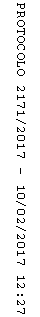 